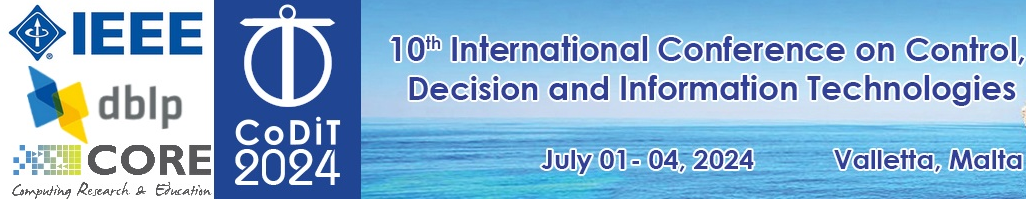 CALL FOR PAPERS - SPECIAL SESSION“Special Session Title”for CODIT 2024July 01-04, 2023   ▪   Valletta, MaltaSession Co-Chairs:Prof. Aalin Quillot, University Jean Monnet of Saint-Etienne, France - (email: email1@domain.xx)Prof. Marvin Bugeja, University of Malta, Malta - (email: email2@domain.xx) Prof. Zhiwu Li, Xidian University, China - (email: email3@domain.xx) Session description:This special session deals with the problem of …………………………………………………...................……………………………………………………………………………………………………………………………………………………………………………………………………………………………………………………………………………………………………The goal is to…..............………………………………………………………………………………………………………………… …………………………………………………………………………………………………………………………………………………………………………………………………………………………………………………………………………………………………………The topics of interest include, but are not limited to:  ………SUBMISSIONPapers must be submitted electronically for peer review through PaperCept by February 03, 2024: http://controls.papercept.net/conferences/scripts/start.pl. In PaperCept, click on the CoDIT 2023 link “Submit a Contribution to CoDIT 2024” and follow the steps. IMPORTANT: All papers must be written in English and should describe original work. The length of the paper is limited to a maximum of 6 pages (in the standard IEEE conference double column format). DEADLINESFebruary 03, 2024: deadline for paper submissionApril 14, 2024: notification of acceptance/rejectMay 10, 2024: deadline for final paper and registration